CHI Meeting Agenda10-15-14  4:00 pmYanceyville Town Hall1 Welcome2 Approval of agenda3 Approval of minutes4. steering committeeHello Regional Leads and alternates,
Thanks for hanging in with us on an especially packed meeting yesterday - we appreciate your time and your commitment to our work. Please find the short summary of the meeting below. We had a question from Rockingham towards the end of the meeting about voting and if Regional Committees can appoint others to vote if the Regional Lead and alternate are unavailable for the Oct. 20 meeting - the answer is no. Here is an excerpt from the Governance Charter (full document linked below in meeting summary) Section III (a) 5. on pg. 4:

Each Regional Committee gets one vote in voting matters. Regional Leads can vote, make motions and second motions on matters before the Steering Committee. Official elected alternates can also make or second motions and vote for the Regional Committee if the Regional Lead is not present or recuses him/herself... In the event that the Regional Lead or the alternate cannot represent their Regional Committee at a Steering Committee meeting, another person may attend as a stand-in and count for Steering Committee attendance, but cannot make or second motions, vote for the Regional Committee if the Regional Lead or alternate is not present or recuses him/herself. 
Thanks again for your participation,

__Oct. 7, 2014 Short Meeting SummaryThe Steering Committee approved the 2014 Renewal Scorecard - final version here: http://www.ncceh.org/files/4848/Please plan to attend a special Steering Committee meeting to vote on the Project Priority Listing on Monday October 20, 12:30 - 1:30 PMThe Steering Committee voted to approve the Michigan Coalition Against Homelessness (MCAH) as the new HMIS lead administrative agency for Balance of State CoCThe Steering Committee approved updates to the NC BoS Governance Charter - final version here: http://www.ncceh.org/files/3443/download/5.Corrdinated Acessment6. Have you watched the 2014 Data Standards webinar yet?Did you take and pass the 2014 Data Standards quiz?If you said no to either of these, and are a current CHIN user, please click here to view the webinar (40 minutes long). After viewing the webinar, click here to take the quiz (18 questions, and will take about 15 minutes). While you have until Wednesday, October 8, 2014 to view the webinar and take the quiz, the HMIS changes went into effect on Tuesday, October 1, 2014. ServicePoint contains many changes to HUD universal data elements, and major changes to program specific data elements. The longer you wait to complete the training, the more data cleaning will need to be done to correct potential data errors. After October 8, 2014, users who have not passed the 2014 Data Standards quiz will have their CHIN HMIS access suspended. More information such as the training slides in PDF format and updated intake forms can be found here.Please contact me at the number or email below if you have any questions.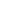 Tia Sanders-Rice
Data Analyst
North Carolina Coalition to End Homelessness
www.ncceh.org
(919)755-43937. member items8 AdjournmentAll regularly scheduled meetings are held at 4:00, the second Wednesday of each month. At the Yanceyville Town Hall on church street.